Publicado en España el 13/12/2018 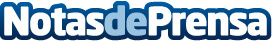 Los regalos de navidad más buscados en tiendas.comLa mayoría de los niños han escrito la carta a los Reyes Magos o Papá Noel, y la gran mayoría de los adultos no tendrán problemas en buscar, comprar y regalar esos productos deseados por los más pequeños, pero sino las han escrito todavía, quizás anden un poco perdidos a la hora de acertar con el regaloDatos de contacto:María José Capdepón Valcarce600005872Nota de prensa publicada en: https://www.notasdeprensa.es/los-regalos-de-navidad-mas-buscados-en-tiendas Categorias: Sociedad Entretenimiento E-Commerce Consumo Ocio para niños http://www.notasdeprensa.es